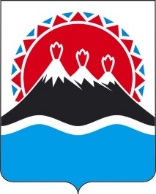 МИНИСТЕРСТВО СЕЛЬСКОГО ХОЗЯЙСТВА,ПИЩЕВОЙ И ПЕРЕРАБАТЫВАЮЩЕЙ ПРОМЫШЛЕННОСТИ КАМЧАТСКОГО КРАЯПРИКАЗПРИКАЗЫВАЮ:1. Признать утратившими силу:1) приказ Министерства сельского хозяйства, пищевой и перерабатывающей промышленности Камчатского края от 01.11.2021 № 29/118 «Об утверждении положения о региональной конкурсной комиссии по отбору проектов на предоставление гранта в форме субсидии на развитие семейной фермы в Камчатском крае»;2) приказ Министерства сельского хозяйства, пищевой и перерабатывающей промышленности Камчатского края от 08.08.2019 № 29/74 «Об утверждении положения о региональной конкурсной комиссии, осуществляющей отбор заявителей для предоставления им грантов «Агростартап» на реализацию проектов создания и (или) развития хозяйства в Камчатском крае»;3) приказ Министерства сельского хозяйства, пищевой и перерабатывающей промышленности Камчатского края от 09.06.2021 № 29/47 «О внесении изменений в приказ Министерства сельского хозяйства, пищевой и перерабатывающей промышленности Камчатского края от 08.08.2019 № 29/74 «Об утверждении положения о конкурсной комиссии по отбору на предоставление грантов «Агростартап» на реализацию проекта создания и развития крестьянского (фермерского) хозяйства в Камчатском крае»;4) приказ Министерства сельского хозяйства, пищевой и перерабатывающей промышленности Камчатского края от 22.04.2022 № 29/44 «О внесении изменений в приказ Министерства сельского хозяйства, пищевой и перерабатывающей промышленности Камчатского края от 08.08.2019 № 29/74 «Об утверждении положения о конкурсной комиссии по отбору на предоставление грантов «Агростартап» на реализацию проекта создания и (или) развития хозяйства в Камчатском крае».2. Настоящий приказ вступает в силу после его официального опубликования.[Дата регистрации] № [Номер документа]г. Петропавловск-КамчатскийО признании утратившими силу отдельных приказов Министерства сельского хозяйства, пищевой и перерабатывающей промышленности Камчатского краяМинистр[горизонтальный штамп подписи 1]В.П. Черныш